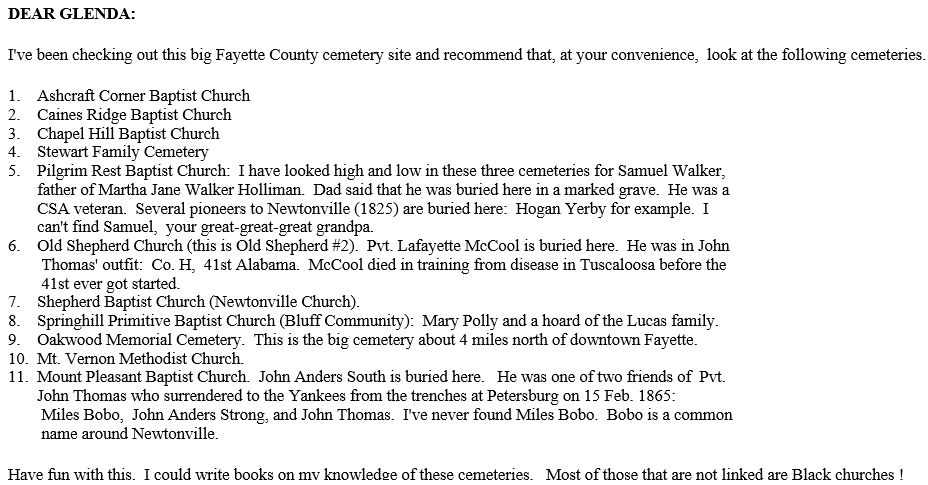 ----- Original Message ----- From: Rosie Heveran To: grmr@sisna.com Sent: Saturday, February 17, 2007 6:17 PMSubject: Rainwater, Lucas, HollimanGlidie,If you wish you can send Glenda my e-mail address or forward this to her and if she wishes, can contact me.This is the connection:Charles Daniel Lucas m. Mary Hasten  or HastingsThey had 10 Children, the eldest Daughter Elizabeth Lucasm.  (1)William Rainwater (2) Cornelous HollimanWilliam and Elizabeth had three sons. Richard, John R. and ElKaney Rainwater.Elkaney m. Mary M. Burrow, their daughter Mary Matilda m.Rev James Alfred Trimm. Two of their sons were IsiahHenry (my grandfather) and Amasar.December 2005 at a Trimm Family Reunion we took up a collection to have a marker erected.It is believed that Charles Daniel Lucas was full blooded Cherokee Indian, Apparently he claimed to be Black Dutchwhich more ofter than not was to cover up the Indian Ancestry,Charles was a tailor by trade in Marlboro Co. South Carolina,in Alabama he did stock dipping and was also an agent to the indian reservations.According to the Holliman"s they came to Alabama with a couple other Holliman brothers and the Charles Daniel LucasFamily.Charles is buried in Fayette County on land that he once owned.There are three indian graves as well.Hope this clearifies Glenda's question.Hugs, RosieHERE IS OUR ANSWER!!!!!  I'M SOOOOOOO EXCITED!!!!>>> "Glidie Mobley" <grmr@sisna.com> 02/16/2007 3:51 PM >>>Hello Glenda,I'll try to explain it for you. My William Rainwater was in War of 1812 and he was discharged in 1814 in Pass Christian,Miss. He drew bounty land in Tuscaloosa Co (which at the time covered most of Ala).He married Elizabeth Lucas on 15 Nov 1823 in Marengo Co.,Ala.They had 3 sons--Richard-bn 14 May 1824;John R- bn Jan 1826 and Elkaney--bn 29 May 1830. By Apr of1839 Wm is deceased and Cornelius Holliman was appointed administrator of his estate(which was mainly the bounty land) Cornelius and Elizabeth (Lucas)Rainwater md on 23 Jun 1839. Needless to say the boysnever recieved any benefit from their Dad's land.From stories passed down from Elkaney's descendants Cornelius was a very brutal man and made the boys miserable. Richard and John R(my line) came to Miss between 1850 and 1860. They went to Winston Co first, then Richard eventually settled in Attala Co and John R migrated to Franklin Co and eventually made it to Lincoln Co where he remained.Elkaney remained in Fayette Co.,Ala and raised his family there.Elkaney  and John R md sisters--Elkaney md Mary Matilda Burrows(Burroughs) and John R md Margaret/Marguerite Burrows. Elkaney and Mary had 7 children:1-John Wiley-6 Apr 1848(md Sarah A Neale) 2-Mary Matilda-6 Apr 1848 (md James Alfred Trimm)  -  ( he was a minister)        AMASAR'S PARENTS!!!!3-Susannah J-30 Jul 1853(md Joseph M.Neal) 4-Maletia-Mar 1857(md O.M.Roberts) 5-William James-1859(md Virgin Virginia Adeline     Sizemore----deserted her and moved to Utah and    Idaho where he had a whole other family)6-Samuel--1860 died young7-Charles D-28 Jan 1862-died 26 Jan 1897  (I wonder if Mary named this one after Charles Daniel??)James Alfred Trimm and Mary Matilda Rainwater married 5 Apr 1874 and theyhad:1-Jeremiah M--13 Nov 1874 (md Amanda Elzada    McClung)2- Mary Martha-1 Oct 1876(md O.E.Langston) 3-Isaiah Henry--14 Sep 1878(md 1st Rosa Clementine   Barnes;2nd Jala Reese)4-Amaziah(Amasar)M-18 May 1881(md Mollie M   Dodson)5-Martha J-6 May 1884 (Md Oscar Pate)6-Joel B"Albert"-27 Aug 1886(md Ethel Estes) 7-Eli Francis-20 May 1890;died 14 Jun 1891A lot of my Trimm information came from Rosie (Trimm) Heveran who is a descendant of Isaiah. I stay in contact with her and also a Kenneth Rainwater who is descended from John Wiley Rainwater.Kenneth is in Ala and Rosie is in Ark.I have more information on Wm and Elizabeth's other sons as I am descended from John R but I've researched all three of them. I can't get beyond Wm though.Still working on that.Hope this helps you some.Glidie(Rainwater)Mobley----- Original Message -----From: "Glenda Norris" <gnorris@bcbsal.org>To: <grmr@sisna.com>Sent: Friday, February 16, 2007 12:10 PMSubject: Lucas - RAINWATER - HollimanI was hoping you can explain to me the relation of Elizabeth Lucas Rainwater Holliman to Mary Matilda Rainwater Trimm?I have found a census showing Elizabeth Lucas Rainwater Holliman living in the same household with Elkaney Rainwater (1870's).  At that time she was 62 years old.I am a descendant of Charles Daniel Lucas from Newtonville, Alabama.  We found his burial site which has a marker on it that reads "Charles Daniel Lucas from the descendants of Mary Matilda Rainwater and Amasar Trimm" - there is a date listed on the stone, but it does not match up with any dates I have regarding Charles Daniel Lucas.  I am trying to figure out exactly where the Rainwaters and Trimm's fit into the Lucas/Holliman line.Would appreciate any info you may have.Glenda-----------------------------------------This lady had some info to offer on the Rainwater families...>>> Lynn Fusinato <LynnFusinato@tx.rr.com> 02/13/2007 11:49 AM >>>Hi,    I don't keep records of Rainwater descendants past my gg-grandmother's generation but I looked up the names you mentioned at the Rainwater genealogy site         www.chronography.com/rainwater/marriage.html and found the following marriage records listed in consecutive order:    Lamar Co. Alabama marriages:    > Mary Matilda Rainwater m. James A. Trimm, 5 Apr 1874 [110]    > Mary M. Rainwater m. Walter A. Guin, 16 Oct 1884 [110] -       The second Mary M. Rainwater is daughter of my       great-great-great Uncle Silas RainwaterAt website  http://www.census-online.com/links/AL/Lamar/a check of the 1870 Lamar Co. Census data lists E. Rainwater, a 40 year old farmer born in Alabama living with Nancy Rainwater, age 50 and probably wife of E. Rainwater.   Children in household:          M. M. Rainwater   21 yr    female          S. J.      "      17       female          William J. "      10       male          Matilda    "      13       female          C. D.      "       8       maleIn next household is J. W. Rainwater, a farmer age 21, and          S. A. Rainwater 23, his wife, and          their 3 month old son M. P. Rainwater          J. W. is probably the son of E. Rainwater and Nancy.www.FamilySearch.com under Search option-> Census option->1880 Census, a search for Rainwater/Rainwaters turned up the following Rainwater and Trim neighbors in Lamar and Fayette Counties.  They seem to be the sons of E. and Nancy Rainwater.  Matilda Rainwater Trim apparently lived next door to her brother William.  I would guess that James A.Trim might be a son of widow Manika Trim. I do not have a clue as to what happened to the parents, E. and Nancy Rainwater.1880 Census, Lamar, Alabama, very close neighbors:John W. RAINWATERS        Male  White  33  Farmer        AL  AL  ALSarah A. RAINWATERS Wife Female White  26  Keeping House AL  AL  AL  	Mary RAINWATERS  Dau  	 Female White   9  At Home  	 AL  AL  ALN. J. RAINWATERS Dau  	 Female White   7  At Home  	 AL  AL  ALWilliam D.RAINWATERS Son Male  	White   3  At Home  	 AL  AL  ALVirgie RAINWATERS Dau  	 Female White   9M At Home  	 AL  AL  ALBetsy HOLLIMAN  Mother   Female White   70 At Home  	 VA  VA  VAManika TRIM     Widow  	 Female White   55 Keeping House NC  NC  NCSarah E. TRIM  	Dau  	 Female White   20 At Home  	 AL  NC  NCFrancis M. TRIM Son  	 Male  	White   18 At Home  	 AL  NC  NCRobert A. TRIM  Son  	 Male  	White   16 At Home  	 AL  NC  NCMike TRIM  	Son  	 Male  	White   14 At Home  	 AL  NC  NC1880 Census, Fayette Co Alabama, next door neighbors:W. J. RAINWATER  	 Male  	 W  	20 Farmer        AL  AL  ALVirginia RAINWATER,Wife  Female  W  	20 Keeping House AL  AL  ALJohn H. RAINWATER, Son   Male  	 W  	 2  	         AL  AL  ALM. J. SIZEMOORE,MotherL  Female  W  	37  	         AL  AL  ALJ. A. TRIM  	   	 Male  	 W  	25 Farmer  	 AL  AL  NCMary TRIM  Wife  	 Female  W  	31 Keeping House AL  AL  ALJeremiah TRIM  Son  	 Male  	 W  	 5 	         AL  AL  AL  	Mary A. TRIM   Dau  	 Female  W  	 4 	         AL  AL  ALIsah TRIM      Son  	 Male  	 W  	 1 	         AL  AL  ALI did not find anything on Charles Daniel Lucas.  But I don't know when and where he was born or when he died.  Is he some kin to the Trims?Good Luck with your search.LynnGlenda Norris wrote:> I read your article on the Rainwater Family in Fayette County Alabama.  > Was hoping you could identify some names for me.>  > Mary Matilda Rainwater> Amasar Trimm>  > See attached photo>  > Charles Daniel Lucas is my 4+ grandfather.  We just recently located > his grave in Fayette.  He is buried in an Indian Burial Ground off of > Rt 100 in Newtonville.  This memorial marker was placed marking his > grave.  I do not have any records of Rainwater or Trimm's in the Lucas Family.>  > Would appreciate any info you may have.>  > Glenda Norris> > ----------------------------------------------------------------------> --> > * *> 